ИСТОРИЯ ГТО1918-1925После победы Великого Октября страна укреплялась, набирала политическую мощь, а энтузиазм советских людей, их тяга к новому стали проявляться во всех сферах жизни — в труде, культуре, науке, спорте.В послереволюционный период Советский Союз, на самой заре своего развития, оказался окруженным идеологически чуждыми государствами, что усугублялось еще и гражданской войной, которая шла внутри. Чтобы противостоять этим явлениям, нужны были сильные военные, а основой дисциплины, порядка и хорошей физической подготовки безоговорочно признавался массовый спорт.Развитие физической культуры и обучение населения военным навыкам становятся в СССР приоритетными задачами, выполнение которых контролируется первыми лицами государства. В первый же год советской власти ВЦИК РСФСР принимает декрет «Об обязательном обучении военному искусству». Начиная с апреля 1918 года, мужчины и женщины от 18 до 40 лет обязаны обучаться военному делу по месту работы.Для этих целей в 1920 году при академии Рабоче-крестьянской Красной армии (РККА) в Москве, а затем и в других учебных военных заведениях создается военно-научное общество (ВНО) и его отделения. Председателем ВНО избирается народный комиссариат по военным и морским делам М.Фрунзе. В 1923 и 1924 годах организуются Общество друзей воздушного флота (ОДВФ) и Общество друзей химической обороны и химической промышленности (ДОБРОХИМ).Перед всеми этими организациями стояла, по сути, одна задача, сформулированная М.Фрунзе на первом Всесоюзном совещании ВНО в мае 1925 года: «Нам нужно покрепче внедрить в сознание всего населения нашего Союза представление о том, что современные войны ведутся не одной армией, а всей страной в целом, что война потребует напряжения всех народных сил и средств, что война будет смертельной, войной не на жизнь, а на смерть, и что поэтому к ней нужна всесторонняя тщательная подготовка еще в мирное время».1927-1928В 1927 году путем слияний и реорганизаций нескольких военно-спортивных объединений в СССР создается самая крупная из специализированных общественных организаций — Общество содействия обороне, авиационному и химическому строительству (ОСОАВИАХИМ).Уже к началу 1928 года эта организация насчитывает около 2 млн. человек. По всей стране под эгидой ОСОАВИАХИМа строятся тиры, стрельбища, создаются аэроклубы и военно-спортивные кружки, где молодежь осваивает специальности радиста, телеграфиста, парашютиста, моториста, санитара, медсестры, пилота и др.1929-1938Ведущую роль в разработке новых форм и методов физического воспитания сыграл комсомол. Именно он выступил инициатором создания Всесоюзного физкультурного комплекса «Готов к труду и обороне».24 мая 1930 года газета «Комсомольская правда» напечатала обращение, в котором предлагалось установить всесоюзные испытания на право получения значка «Готов к труду и обороне». Речь шла о необходимости введения единого критерия для оценки физической подготовленности молодежи. Предлагалось установить специальные нормы и требования, а тех, кто их выполнял — награждать значком. Новая инициатива комсомола получила признание в широких кругах общественности, и по поручению Всесоюзного совета физической культуры при ЦИК СССР был разработан проект комплекса ГТО, который 11 марта 1931 года после общественного обсуждения был утвержден и стал нормативной основой системы физического воспитания для всей страны.Цель вводимого комплекса — «дальнейшее повышение уровня физического воспитания и мобилизационной готовности советского народа, в первую очередь молодого поколения...». Основное содержание комплекса ГТО было ориентировано на качественную физическую подготовку сотен миллионов советских людей.Начиная с 1931 года, активисты ОСОАВИАХИМа ведут широкую пропагандистскую деятельность, проводят занятия по противовоздушной и противохимической обороне на заводах и фабриках, в государственных учреждениях и учебных заведениях. К обязательным занятиям привлекаются все учащиеся общеобразовательных школ, профессионально-технических, средних специальных и высших учебных заведений, личный состав Вооружённых Сил СССР, милиции и некоторых других организаций.Помимо обязательных занятий граждане проявляют самостоятельную инициативу заниматься физкультурой и спортом в свободное от работы и учёбы время посещают учебно-тренировочные занятия и участвуют в спортивных соревнованиях.1941-1945Перед Великой Отечественной войной подготовку в ОСОАВИАХИМ прошли до 80% военнослужащих сухопутных войск и флота и до 100% авиации. В 1938 году в одном из писем Сталин писал: «...Нужно весь наш народ держать в состоянии мобилизационной готовности перед лицом опасности военного нападения, чтобы никакая „случайность“ и никакие фокусы наших внешних врагов не могли застигнуть нас врасплох...».Патриотическая целеустремленность и практическое содержание комплекса ГТО прошли суровую проверку в огне Великой Отечественной войны. Когда перед всеми физкультурными организациями страны стала задача массовой военно-физической подготовки населения, комплекс ГТО стал одним из важнейших инструментов.Благодаря ГТО миллионы советских людей получили навыки маршевой, лыжной, стрелковой подготовки, плавания, метания гранат, преодоления водных преград и препятствий. Это помогло им в минимальные сроки овладеть военным делом, стать снайперами, разведчиками, танкистами, летчиками. Скромный значок ГТО для многих из них стал первой наградой, к которой позднее добавились ордена за трудовые и боевые заслуги.Значкисты ГТО, овладевшие военно-прикладными двигательными навыками, добровольно уходили на фронт, успешно действовали в партизанских отрядах.Обладателями значков II ступени ГТО были герои Великой Отечественной войны: летчики Иван Кожедуб, Александр Покрышкин, Николай Гастелло, знаменитый снайпер Владимир Пчелинцев.1946-1991В послевоенное время, когда страна оправлялась после потрясений, комплекс ГТО продолжал модернизироваться в соответствии с задачами, стоящими перед физкультурным движением того времени. Введенный в 1946 году комплекс ГТО характеризовался сокращением количества нормативов (БГТО — до 7, ГТО I и II ступеней — до 9), установлена взаимосвязь между этими нормами и программами физического воспитания школ и учебных заведений, уточнены и изменены возрастные группы.Когда страна приступила к активному восстановлению хозяйства, Центральный Комитет Коммунистической партии Советского Союза в декабре 1948 года в своем постановлении выдвинул перед физкультурными организациями страны новую задачу: дальнейшее развитие физкультурного движения, повышение уровня мастерства спортсменов и завоевание ими мировых первенств, достижение рекордов по основным видам спорта.Решение партии вызвало небывалый подъем в работе физкультурных организаций страны. На фабриках и заводах, шахтах и рудниках, в колхозах и совхозах, в школах и других учебных заведениях создавались новые коллективы физической культуры, организационно укреплялись существующие классификации советских спортсменов. Исключительно большое значение придавалось вопросам дальнейшего совершенствования методов обучения и тренировки в спорте, всесторонней физической подготовки, как важнейшей базы для укрепления здоровья, повышения качества физического воспитания молодежи и успешного роста спортивного мастерства до уровня высоких достижений.Естественно, что все это потребовало дальнейшего совершенствования комплекса ГТО. В комплексе ГТО, введенном с 1 января 1955 года, снова исключили деление нормативов на обязательные и по выбору. Для получения значка ступени БГТО требовалось выполнить все 10 нормативов, значка ГТО 1-й ступени— 12 норм и значка ГТО 2-й ступени— 11В комплексе 1955 года были установлены новые возрастные группы, а также дифференцированные нормативные требования для различных возрастов физкультурников.К 1958 году число физкультурников в нашей стране достигло 23 696 800 человек. В то же время в период действия комплекса 1955–1958 гг. ежегодная подготовка составляла немногим более 3 миллионов значкистов ГТО всех ступеней, и за 4 года этого периода было подготовлено около 16 миллионов значкистов ГТО.В 1959 году в комплекс ГТО были внесены наиболее существенные изменения. Проект комплекса был опубликован в августе 1958 года для широкого обсуждения и получил всеобщую поддержку. Введены требования органичного сочетания программы по физическому воспитанию в школах и учебных заведениях, а также — система начисления очков за показанные результаты. Обновленный Комплекс ГТО состоял из трех ступеней. Ступень БГТО — для школьников 14 — 15 лет, ГТО 1-й ступени — для юношей и девушек 16-18 лет, ГТО 2-й ступени — для молодежи 19 лет и старше.2007-20142007 год можно смело назвать годом спорта, когда Россия получает право на Олимпиаду 2014 года в Сочи, наши футболисты пробились на европейский чемпионат, баскетболисты стали лучшей командой Старого Света, теннисистки выиграли Кубок Федерации, гандболистки завоевали титул сильнейших в мире, и, наконец, президент Владимир Путин подписал новый закон о спорте.На волне воодушевления от спортивных побед, в соответствии с новыми веяниями дискуссии о возрождении комплекса ГТО вновь подняты спортивной общественностью.В 2013 году руководство страны и региональные руководители выступили с инициативой возрождения комплекса ГТО в России в современном формате. После завершения зимних Олимпийских игр в Сочи, организаторам удалось сэкономить 1,5 миллиарда рублей, заявил президент РФ Владимир Владимирович Путин.«Предлагаю использовать данные средства на развитие массового спорта, включая, например, реализацию в субъектах федерации комплекса ГТО, мероприятий движения „Спорт для всех“ и поддержку доступных спортклубов, находящихся в шаговой доступности», — предложил глава государства. Всероссийский физкультурно-спортивный комплекс (далее — Комплекс) разработан во исполнение подпункта «а» пункта 1 перечня поручений Президента Российской Федерации от 4 апреля 2013 года № Пр-756, а также приказа Минспорта России от 6 мая 2013 года № 245 «О разработке проекта Всероссийского физкультурно-спортивного комплекса», которым утвержден состав рабочей группы. В нее вошли ведущие специалисты и ученые, участвовавшие в 2004-2013 гг. в разработке и апробации внедрения комплекса в регионах Российской Федерации, представители вузов, научно-исследовательских центров, подведомственных Минспорту России и Минобрнауки России.Определены 89 предприятий и ВУЗов страны, в которых был опробован «пилотный» проект массовых спортивных мероприятий по выполнению норм физкультурно-спортивного комплекса ДОСААФ России «Готов к труду и обороне».Проекты концепции и содержательной части Комплекса разработаны и впоследствии согласованы с органами исполнительной власти субъектов Российской Федерации в области физической культуры и спорта, а также рассмотрены в федеральных органах исполнительной власти и негосударственных организациях.Пакет документов одобрен на совместном заседании Межведомственной комиссии по развитию физической культуры, массового спорта и традиционных видов физической активности Совета при Президенте Российской Федерации по развитию физической культуры и спорта и коллегии Министерства спорта Российской Федерации 26.06.2013 г. и доработан с учетом полученных замечаний.В связи с направлением документов Комплекса в Правительство Российской Федерации, до 01.08.2013 г. принимаются обоснованные предложения к проектам Концепции и Положения от федеральных органов исполнительной власти РФ, высших органов исполнительной власти субъектов РФ, общероссийских федераций по видам спорта, общероссийских общественно-государственных организаций и физкультурно-спортивных обществ.Итогом кропотливой подготовки стало издание Указа Президента Российской Федерации от 24 марта 2014 года № 172 «О Всероссийском физкультурно-спортивном комплексе „Готов к труду и обороне“ (ГТО)», постановляющего о вводе в действие комплекса с 1 сентября 2014 года.Итак, сегодня комплекс ГТО возрождается, преобразившись в новой форме и новых условиях. Внедрение комплекса преследует следующие цели и задачи:повышение эффективности использования возможностей̆ физической̆ культуры и спорта в укреплении здоровья, гармоничном и всестороннем развитии личности, воспитании патриотизма и обеспечение преемственности в осуществлении физического воспитания населения;увеличение числа граждан, систематически занимающихся физической̆ культурой̆ и спортом в Российской Федерации;повышение уровня физической подготовленности и продолжительности жизни граждан Российской Федерации;формирование у населения осознанных потребностей в систематических занятиях физической культурой и спортом, физическом самосовершенствовании и ведении здорового образа жизни;повышение общего уровня знаний населения о средствах, методах и формах организации самостоятельных занятий, в том числе с использованием современных информационных технологий;модернизация системы физического воспитания и системы развития массового, детско-юношеского, школьного и студенческого спорта в образовательных организациях, в том числе путем увеличения количества спортивных клубов.Всероссийский физкультурно-спортивный комплекс предусматривает подготовку к выполнению и непосредственное выполнение различными возрастными группами (от 6 до 70 лет и старше) населения Российской Федерации (далее — возрастные группы) установленных нормативов Всероссийского физкультурно-спортивного комплекса по 3 уровням трудности, соответствующим золотому, серебряному и бронзовому знакам отличия Всероссийского физкультурно-спортивного комплекса и основывается на следующих принципах:добровольность и доступность;оздоровительная и личностно ориентированная направленность;обязательность медицинского контроля;учет региональных особенностей и национальных традицийВсероссийский физкультурно-спортивный комплекс состоит из следующих основных разделов:виды испытаний (тесты), позволяющие определить уровень развития физических качеств и прикладных двигательных умений и навыков (подразделяются на обязательные испытания (тесты) и испытания по выбору) и нормативы, позволяющие оценить разносторонность (гармоничность) развития основных физических качеств и прикладных двигательных умений и навыков в соответствии с половыми и возрастными особенностями развития человекатребования к оценке уровня знаний и умений в области физической культуры и спорта;рекомендации к недельному двигательному режиму (предусматривают минимальный объем различных видов двигательной деятельности, необходимый для самостоятельной подготовки к выполнению видов испытаний (тестов) и нормативов, развития физических качеств, сохранения и укрепления здоровья).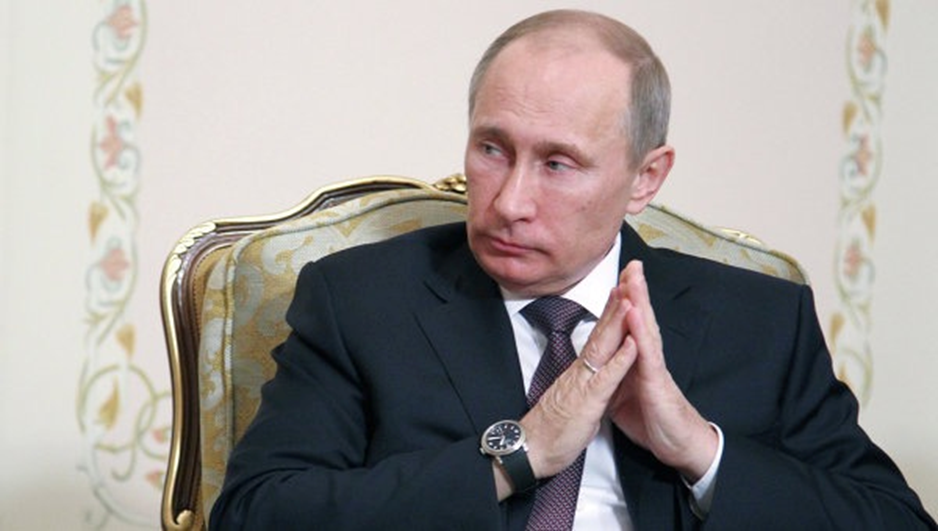 